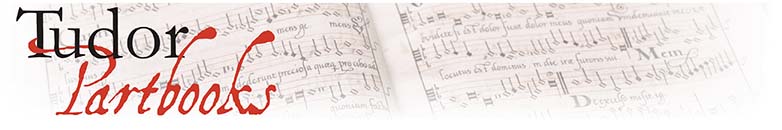 Registration FormThomas Tallis: Chronology, Contexts, Discoveries16 November 2015Sidney Sussex College, CambridgePlease return to katherine.butler@music.ox.ac.uk by 16 OctoberName:Institution:Contact Address:Email Address:I will be attending:☐ The whole dayOR the following sessions:☐ Monday morning session☐ Monday lunch☐ Monday afternoon sessionI have the following dietary requirements:I require the following special mobility, visual, or other arrangements:I   am / am not   happy to be included in photos of the event for use on our website, social media and project newsletter (delete as applicable).I   do/ do not   require a certificate of attendance  (delete as applicable).☐ Please add me to the mailing list to be kept informed of future Tudor Partbooks events.